pub77 ; pub77urgo1 version3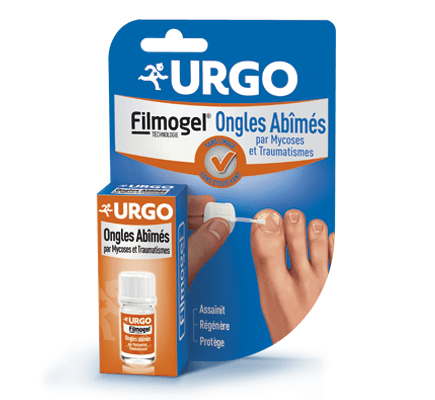 urgo présente : pourquoi les touristes portent-ils des_____________________1 dans leurs sandales ? à cause de leurs___________________2 abîmés par mycoses et traumatismesah, c’est________________3 ! heureusement urgo a développé Filmogel ongles abîmés qui pénètre _____________________________4, assainit et régénère l’ongle, dispositif médical, tous vos________________5 méritent urgopub77chocapic1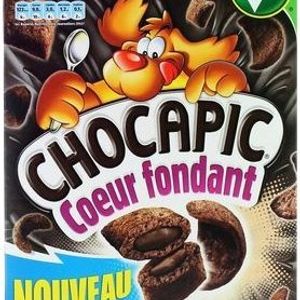 hop-là ! du___________6 cultivé plus responsablement, c’est le____________7pour faire des chocapics, oohhh, et paf ! tu as fait des chocapics ! chaque jour meilleur pour les__________________________8 et la planète ; chocapic drôlement plus responsable, chocapic avec un nutriscore B !pub77femmes1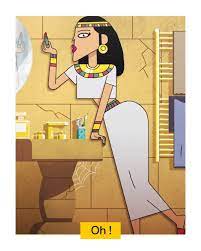 Cofidis présente préjugé numéro 12 : les femmes passent beaucoup de______________9 dans la salle de bain :oh, encore cinq minutes, j’ai l’autre profil à faire ! vous trouvez ça absurde ? nous aussi ! ce qui est ________________________10 absurde, c’est un taux à deux__________________11 huit pourcent sur 48 mois et en plus c’est sans frais de _________________12, appelez Cofidis au 31.55 Cofidispub77deneuvedes objets___________________13 de partout.... »petipetitous »... et là, bam ! gros plan sur vous ; logo : le bon coin le bon pour tous ; bam ! c’est......original, et le bam, c’est dans le film ? non, et_____________________14, on peut partir sur complètement autre chose, parce qu’on trouve tout sur le bon coin ; des appartements, un job, oui des_______________15! des...... ? ben des poules ! poules en céramiques, des poules en porcelaine, je les collectionne ; wow ! regardez cette petite là, __________________________16 hier du bon coin, de Nantes ; tu crois que c’est vendeur une poule ? ______________17 ! ___________________18 ! leboncoin a 15 ans et bonne nouvelle : comme Catherine Deneuve, un Français sur deux y trouve son ____________________19 ! et en quinze ans, ça...ça en fait des poules !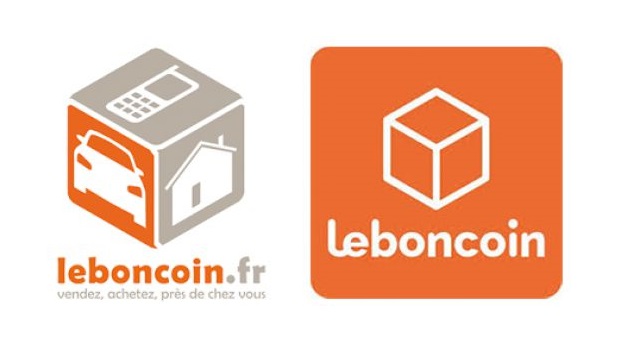 pub77cetelem1tu sais, je crois qu’on va avoir_______________20 d’une chambre de plus. Comment ça ? Une chambre d’enfant ! Non, sérieux ? Bonjour _________________21 vous proposer un crédit à un taux exceptionnel de 0,92%. Stop ! Par ici ! J’ai un taux_____________________22à 0,87 % sur 6 mois ! Un instant ! J’ai un taux à 0,78 % sur 5 mois ! 0,76 % sur 4 mois ! 0,54 % sur 3 mois ! oh oh, 0,3 %, 0,003 % sur 1 mois monsieur ! Attention, un taux___________23 sur une courte durée peut_________________24 des mensualités élevées. Cetelem s’engage à vous proposer le bon taux avec des mensualités adaptées à votre budget, en somme un crédit responsable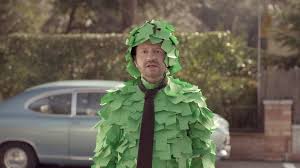 pub77fdj1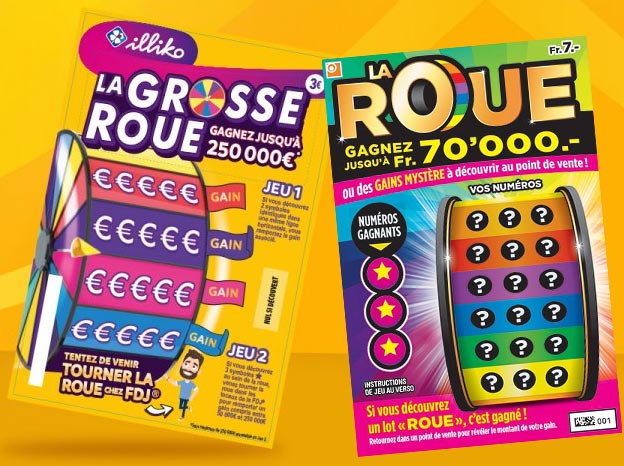 découvrez la grosse_______________25; _____________________26 pour__________________27 venir vraiment tourner la grosse roue et de gagner jusqu’à 250 000 euros ; 250 000 euros ! eh ben ça te fait une grosse somme hein ! la grosse roue, un____________28 illico ! les jeux illico ________________________29 pour les grands, pour jouer, il faut avoir plus de 18 anspub77cetelem2hmm, _______________________________30 ? je  cherche quelque chose d’attractif, d’attractif, oui, c’est pour_________________31 à une dame ? non ! un homme ? c’est pour des clients, hé ; _______________32 ; et bien, on va partir sur....__________________ 33 des notes un peu marines ? oui, partons ! plus, plus, plus ! Voilà, voilà ! encore, encore ! on sent bien le.....J’ai le _________________________34. Oui, pas moi. Je n’aime pas. Non ? Peut-être quelque chose d’un peu_____________35 à ce moment-là. Plus ! Plus encore, plus, ah oui, bien, mmm ! ouh là, on l’a bien....Non. Vous avez quelque chose avec une note un petit peu plus verte ? ça c’est des notes de_____________36, vous sentez ? c’est_____________________37. Plus vert, plus vert. Ah, plus vert ? Plus vert ! On est déjà bien vert hein... ? Je ne sais pas....ou quelque chose qui évoquerait un crédit flexible avec un taux intéressant..._____________________________ 38 ? « clac » Cetelem, plus responsables ensemble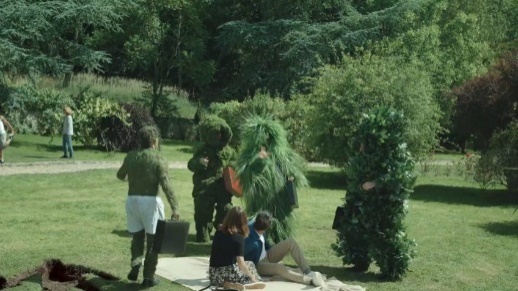 